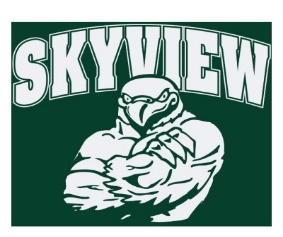 Spirit Night- Our next spirit night is this Friday, January 11, 2019 from 6-9PM at the Philadelphia Rock Gym. Come out and join old and new friends at ROCK Night!  Price is $15 per climber and includes admission, shoe rental, and 2 hours of climbing.  PRG has a 5:1 staff to climber ratio.  *Parental attendance is not required. Please enter to sign-in your student/s as all participants must have a signed waiver.Kids make a difference!  Home and School is proud to partner with The Daily Bread Community Food Pantry.  Help those in need this winter by bringing a donation of your favorite: Soup Cans, Boxed Cereal, Canned Pasta, Bottle or Boxed Juice, and Canned Vegetables.  All donations are greatly appreciated.Advance registration required. Forms due 1/9.  Space is limited.  Flyer is attached.Home and School Meeting MinutesUnable to attend the meeting?  Stay informed by visiting Konstella.  Minutes from the January 4th meeting are posted on Konstella under Skyview, folders, minutes.Family Game Night Skyview’s annual Family Game Night has been cancelled due to lack of a chairperson.Yankee Candle  Thank you for participating in our Yankee fundraiser.  If you did not pick-up your order before the holidays, please contact Trina Hershberger at trina.young@live.com to make arrangements.After School Fun-a-Thon  (formerly Read-a-Thon)  Is scheduled for February 22nd.  The Fun-a-Thon is a fund-raising event to support CHOP’s Pediatric Cancer Program.  The evening includesfun activities like basketball, tricycle races, volleyball, crafts, and games.  Also included are reading challenges, snacks and a pizza dinner along with free raffles and a chance to win prizes!  Information to come.Spiritwear  Skyview apparel is available for purchase at yourstartinglineup.com.  All items can be customized with a school logo, your name, and more.  All sales benefit your child's school. All items are custom and take 2-3 weeks for delivery! www.yourstartinglineup.com.   Customize with your favorite logo.  Links to some popular items are:https://www.yourstartinglineup.com/skyviewhttps://www.yourstartinglineup.com/adult/boxercraft-adult-cool-down-hoodie/https://www.yourstartinglineup.com/shirts/short-sleeve-shirts/sport-tek-youth-camohex-colorblock-tee/Library and Lunch Volunteer sign-ups are now on Konstella! Box Tops for Education and Giant A+ RewardsBoxtops - Please continue to clip and send into school. The drop off box is in the school's lobby.  The class with the most submissions earns a reward!Register for Giant A+ School Rewards at www.giantfoodstores.com/aplus . Our School ID is #25955.Coming Soon:1/11/19 – Spirit Night at Philadelphia Rock Gym 6-9pm1/25/19 – Family Game Night (CANCELLED)2/7/19 – Home and School meeting, 7 pm in the library2/8/19 – Spirit Night -GLOW ZONE - 7-10pm2/22/19-5th/6th Grade After School Fun-a-Thon Your comments, feedback, and suggestions are welcome. We enjoy working with our families to create the best experiences for all the students at Skyview.  Someone is always available to assist you. Contact us at:  skyviewhomeandschool@gmail.com.  You can also stay informed by visiting the Skyview Home & School Webpage - https://www.methacton.org/Page/12809